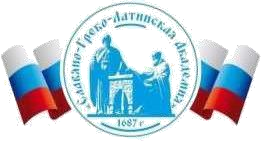 Автономная Некоммерческая Организация Высшего Образования«Славяно-Греко-Латинская Академия»Аннотация к рабочей программе дисциплины Основы управления персоналомОсновы управления персоналомСОГЛАСОВАНОДиректор Института _______________________,кандидат философских наук_______________________Одобрено:Решением Ученого Советаот «22» апреля 2022 г. протокол № 5УТВЕРЖДАЮ Ректор АНО ВО «СГЛА»_______________ Храмешин С.Н.Направление подготовки38.03.04 Государственное и муниципальное управление Направленность (профиль)Государственная, муниципальная служба и кадровая политикаКафедрамеждународных отношений и социально-экономических наукФорма обученияГод начала обученияОчная2022Реализуется в семестре3, курс 2Наименование дисциплины  Основы управления персоналом Краткое содержание Тема: Предмет, характеристика и содержание социально-трудовых отношений. Возникновение и развитие теории и практики управления персоналом. Государственная система управления трудовыми ресурсами. Цели, функции и организационная структура системы управления человеческими ресурсами организации. Организация труда персонала.. Использование человеческих ресурсов. Управление персоналом как функциональная стратегия. Кадровая политика. Кадровое планирование. Планирование потребности в человеческих ресурсах. Нормативноправовое сопровождение системы управления персоналом. Привлечение и отбор персонала. Деловая оценка и аттестация. Профориентация и трудовая адаптация. Обучение и развитие человеческих ресурсов в органах государственного и муниципального управления. Управление служебно-профессиональным продвижением. Кадровые перемещения и назначения. Управление трудовой карьерой. Мотивация и стимулирование труда в системе кадрового менеджмента Результаты освоения дисциплины  Участвует в межличностном и групповом взаимодействии, используя инклюзивный подход, эффективную коммуникацию, методы командообразования и командного взаимодействия при совместной работе в рамках поставленной задачи. Обеспечивает выполнение поставленных задач на основе мониторинга командной работы и своевременного реагирования на существенные отклонения. Реализует основные управленческие функции Трудоемкость, з.е. 5 Форма отчетности Экзамен Перечень основной и дополнительной литературы, необходимой для освоения дисциплины  Перечень основной и дополнительной литературы, необходимой для освоения дисциплины  Основная литература Шапиро, С. А.<BR>&nbsp;&nbsp;&nbsp; Теоретические основы управления персоналом : учебное пособие / С.А. Шапиро, Е.К. Самраилова, Н.Л. Хусаинова. - 2-е изд., доп. и перераб. - Москва|Берлин : Директ-Медиа, 2021. - 322 с. : ил., табл. - http://biblioclub.ru/. - Библиогр. в кн. - ISBN 978-5-4475-2541-5, экземпляров неограничено Щелкунова, С. А.<BR>&nbsp;&nbsp;&nbsp; Основы управления персоналом Электронный ресурс / Щелкунова С. А., Бокова М. С. : учебное пособие. - Самара : СамГУПС, 2020. - 116 с., экземпляров неограничено Основы управления персоналом Электронный ресурс : учебное пособие. - Иркутск : ИрГУПС, 2020. - 76 с., экземпляров неограничено Дополнительная литература Егоршин, А.П. Основы управления персоналом : учеб. пособие для вузов / А.П. Егоршин. - 3-е изд., перераб. и доп. - Москва : ИНФРА-М, 2019. - 351, [1] с. : ил. ; 22. - (Высшее образование). - Гриф: Доп. МО. - Библиогр.: с. 347-350. - ISBN 978-5-16¬004165-0 Корнийчук, Г А. Прием и увольнение работников : оформление трудовых отношений, подбор и оценка персонала : практ. руководство / Г. А. Корнийчук, С. В. Козинцева. - 3-е изд., испр. - М. : Омега-Л, 2020. - 190 с. - (Кадровая служба). - ISBN 975-5-370-02472-6 3. Управление персоналом Электронный ресурс : учебное пособие / Я.Г. Соскин / А.Н. Артемьев / В.Д. Мостова / В.В. Лукашевич / П.Э. Шлендер ; ред. П.Э. Шлендер. - Управление персоналом,2020-10-10. - Москва : ЮНИТИ-ДАНА, 2020. - 319 с. - Книга находится в базовой версии ЭБС IPRbooks. - ISBN 5-238-00909-7 Яхонтова, Е. С. Стратегическое управление персоналом / Е.С. Яхонтова. - Москва : Издательский дом «Дело», 2020. - 381 с. - ISBN 978-5-7749-0722-98.2. Перечень учебно-методического обеспечения самостоятельной работы обучающихся по дисциплине 